PielikumsMinistru kabineta2015. gada     .augustanoteikumiem Nr. Paziņojums par diētiskās pārtikas reģistrāciju1. Reģistrējamā diētiskā pārtikadiētiskā pārtika, kas ražota trešajā valstī un nav laista tirgū citā Eiropas Ekonomikas zonas valstī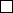 diētiskā pārtika, kas ražota vai laista tirgū kādā no Eiropas Ekonomikas zonas valstīm2. Diētiskā pārtika3. Iesniedzējs4. Izplatītājs5. Pievienotie dokumenti5.1. Marķējuma vai iepakojuma oriģinālsvai oriģināla fotokopija			_______________________ eks.5.2. Marķējuma teksta paraugs valsts valodā uz    __________________ lpp.Piezīme. * Dokumenta rekvizītus "paraksts", "datums" un "Z.v." neaizpilda, ja dokuments sagatavots atbilstoši normatīvajiem aktiem par elektronisko dokumentu noformēšanu.Zemkopības ministrs	J. Dūklavs20.08.2015. 11:13306I.Cine67027146; Inara.Cine@zm.gov.lv(valsts nosaukums un kompetentā iestāde, kas pirmā saņēmusi paziņojumu par diētiskās pārtikas laišanu tirgū)2.1. Diētiskās pārtikas nosaukums2.2. Ražotājs2.3. Ražotāja adrese2.4. Pagatavojuma veids2.5. Diētiskās pārtikas grupa2.5.1. mākslīgie maisījumi zīdaiņiem2.5.2. diētiskā pārtika cilvēkiem ar veselības traucējumiem2.5.3. pārtikas produkti, kas nesatur lipekli2.5.4. pārtikas produkti, kas paredzēti intensīvas muskuļu piepūles gadījumos, īpaši sportistiem2.5.5. pārtikas produkti personām, kurām ir ogļhidrātu vielmaiņas traucējumi (diabēts)2.5.6. cita diētiskā pārtika2.6. Īss apraksts par diētiskās pārtikas īpašo sastāvu vai ražošanas procesu, kura dēļ diētiskā pārtika ir skaidri nošķirama no parasta patēriņa pārtikas un ir piemērota noteiktam uztura mērķim
  3.1. Firma (nosaukums) vai fiziska persona (vārds, uzvārds)3.2. Reģistrācijas numurs komercreģistrāvai personas kods fiziskai personai3.3. Juridiskā adrese3.4. Faktiskā adrese3.5. Bankas rekvizīti3.6. Pārtikas uzņēmuma reģistrācijas vai atzīšanas numurs Pārtikas un veterinārā dienesta uzraudzības objektu reģistrā3.7. Kontaktpersona3.8. Tālruņa numurs3.9. E-pasta adrese4.1. Firma (nosaukums) vai fiziska persona (vārds, uzvārds)4.2. Reģistrācijas numurs komercreģistrā vai personas kods fiziskai personai4.3. Juridiskā adrese4.4. Faktiskā adrese4.5. Bankas rekvizīti4.6. Pārtikas uzņēmuma reģistrācijas vai atzīšanas numurs Pārtikas un veterinārā dienesta uzraudzības objektu reģistrā4.7. Kontaktpersona4.8. Tālruņa numurs4.9. E-pasta adrese(amats)(vārds, uzvārds)(paraksts*)(tālruņa numurs)(datums*)Z.v.*